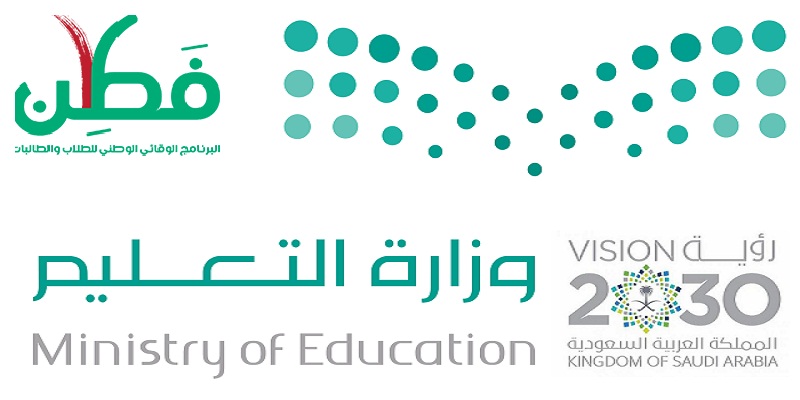 بيان بالدورات الخارجية للمعلمات                                                                                                                      قائدة المدرسة اسم المعلمةالمدرسةالدورةتاريخهامكان التنفيذ